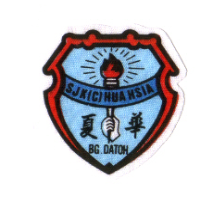 SJK (C) HUA HSIA峇眼拿督华夏华文小学TRIAL UPSR of 2018English Year 6 (Writing)Time:1 Hour 15 MinutesThere are three sections in this paper: Section A, Section B and C. Answer the questions in all the sections. For Section C, you can choose to answer Question 1 or Question 2.Section A (10 marks)Read the leaflet below and use the information to complete the following text.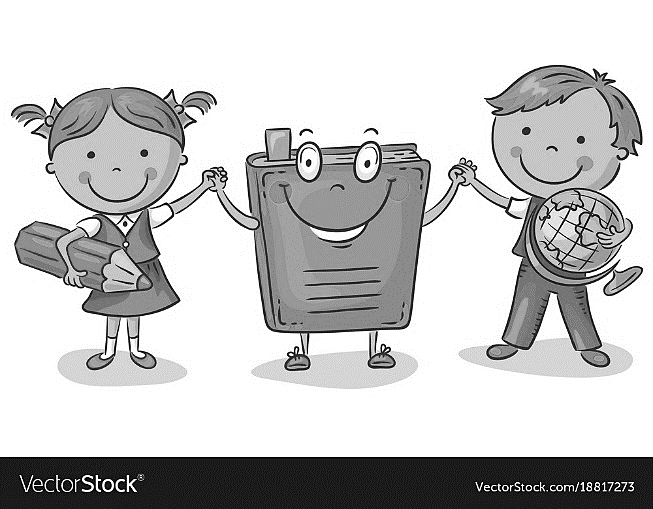 Based on the leaflet complete the message below.Dear mum and dad,I wish to improve my English. I came across this leaflet on (1)_________________________________________.  It is run by Joy Tuition Centre. They offer (2)________________________________________________ to master English.  The duration of the course is (3)________________________________________. The activities look interesting and innovative. They have speaking English in Fun Class, (4)____________________________________ ________________________________ and Computer Art Class. If we register early, we can (5)_______________________________. I hope to get your permission to join this programme  Love  LovisaSection B(i)Study the flyer below and answer the question that follows in the space provided.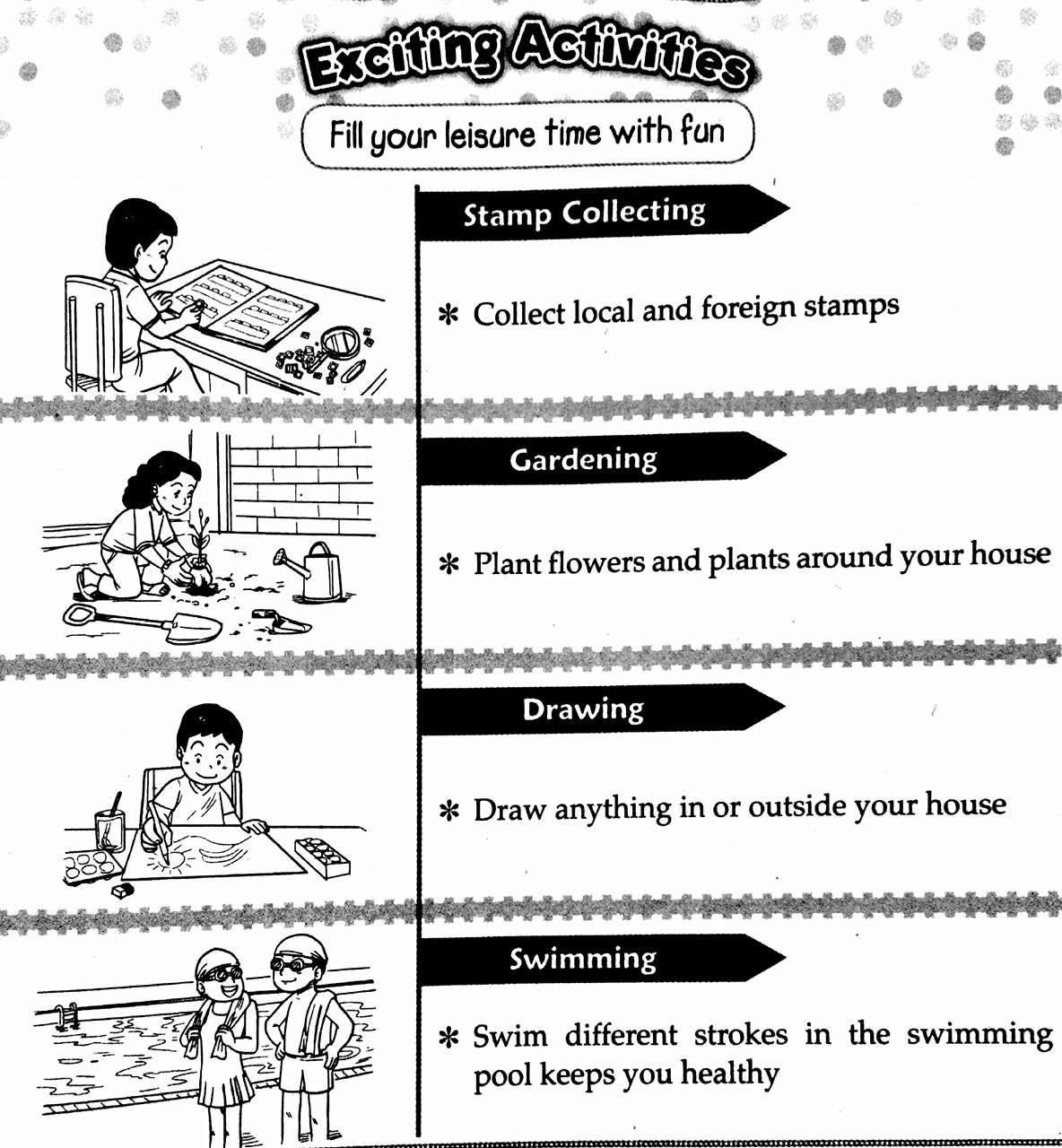 List three activities that you can do during your free time.  (a)_________________________________________________________________________________(b)_________________________________________________________________________________(c)_________________________________________________________________________________Section B (ii)Your friend is coming to visit you during the school holidays. You would like to participate in a competition with him/her. Based on the flyer, write a letter telling him/her about the benefits of the competition and what to bring. Your letter should be between 50 and 80 words.Section C (25 marks)Question 1: Write a story based on the picture below. You may use the words given to help you. Write your answer in the space provided. Write your story between 80 and 100 words.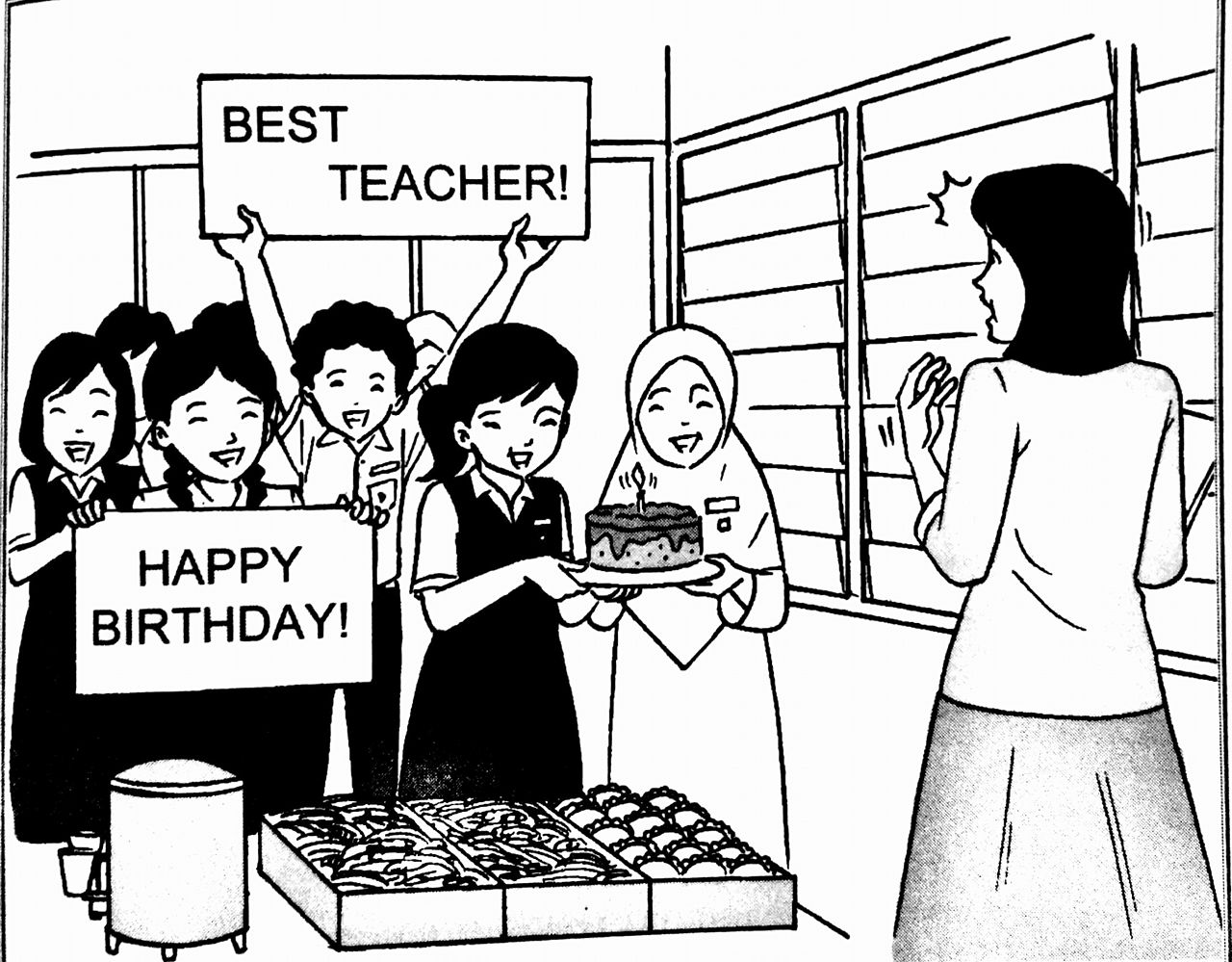 Begin your story with:Madam Chen’s birthday was around the corner. The class monitor of 6 Bestari suggested …ORQuestion 2Write a short story based on the pictures below. You may use the words given to help you. Write your answer in the space provided. Your story must between 80 and 100 words.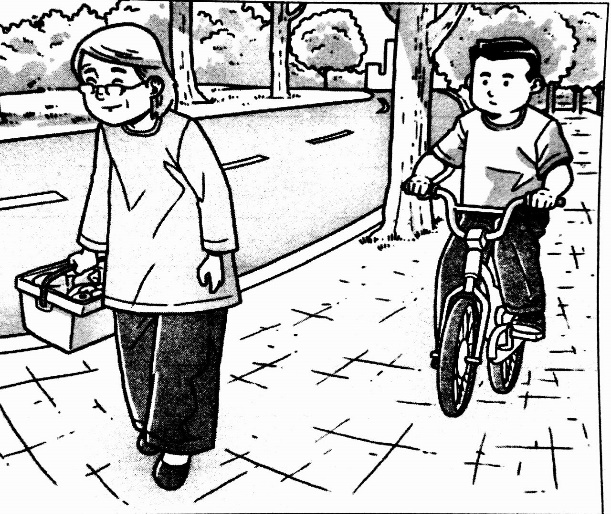                                                              -cycling –old lady-walking-slowly                                                               -heavy-stopped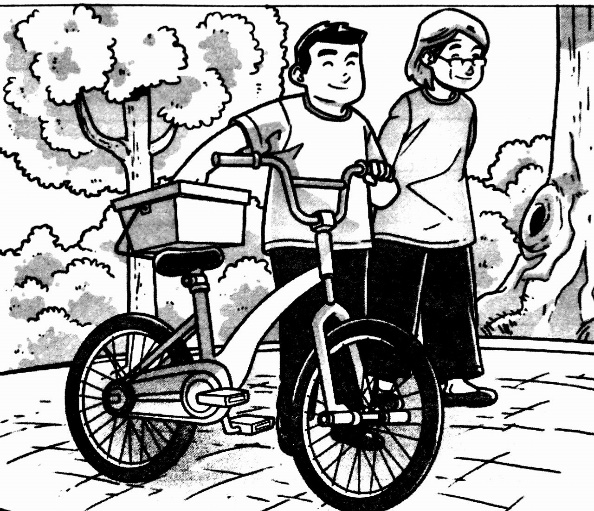                                                               --put -  on the seat-  pushed-                                                       -bicycle-walked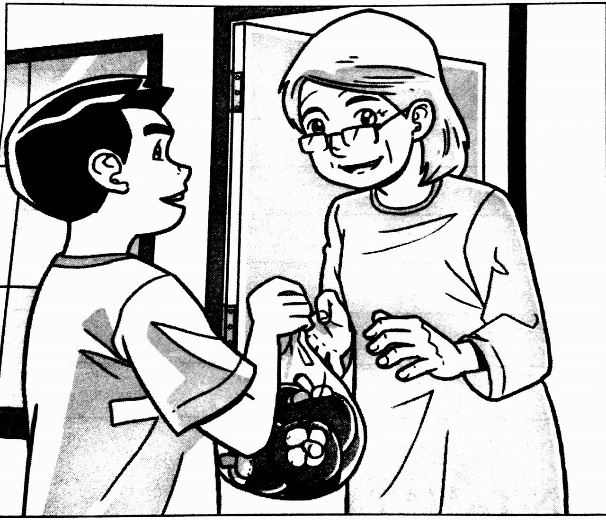                                                            -reached- thanked-kindness                                                                  -appreciated-mangosteens-homePrepared by: Tan Siang Ying                                                         Verified by: Ong Kok Leong